Filing # 38442080 E-Filed 03/01/2016 12:17:23 PMIN THE CIRCUIT COURT OF THE FIFTEENTH JUDICIAL CIRCUIT IN AND FOR PALM BEACH COUNTY, FLORIDATED BERNSTEIN, as Trustee	Probate Divisionof the Shirley Bernstein Trust Agreement	Case No.: 502014CP003698XXXXNBIJ dated May 20, 2008, as amended,Plaintiff,v.ALEXANDRA BERNSTEIN; ERIC BERNSTEIN; MICHAEL BERNSTEIN; MOLLY SIMON;PAMELA B. SIMON, Individually and as TrusteeObjections to Proposed Order of Alan Rose/ Ted Bernstein and Proposed Orderf/b/o Molly Simon under the Simon L. Bernstein Trust Dtd 9/13/12; ELIOT BERNSTEIN, individually, as Trustee f/b/o D.B., Ja. B. and Jo. B. under theSimon L. Bernstein Trust Dtd 9/13/12, and on behalf of his minor children D.B., Ja. B. and Jo. B.;JILL IANTONI, Individually, as Trustee f/b/o J.I. under the Simon L. Bernstein Trust Dtd 9/13/12, and on behalf of her Minor child J.I.;MAX FRIEDSTEIN; LISA FRIEDSTEIN, Individually,as Trustee f/b/o Max Friedstein and C.F., under the Simon L. Bernstein Trust Dtd 9/13/12, and on behalf of her minor child, C.F.,Defendants.____________________________________________/OBJECTIONS TO PROPOSED ORDER OF ALAN B. ROSE AND TED BERNSTEIN’S PROPOSED “ORDER ON SUCCESSOR TRUSTEE'S MOTION TOAPPOINT A GUARDIAN AD LITEM; FOR A GAG ORDER TO PROTECT THE GUARDIAN AND OTHERS; AND TO STRIKE ELIOT BERNSTEIN'S FILINGS” AND PROPOSED ALTERNATIVE ORDEROBJECTIONS TO PROPOSED ALAN ROSE / TED BERNSTEIN ORDEREliot and Candice Bernstein object to the entirety of the Order proposed by Alan Rose which was prepared in advance of the alleged evidentiary hearing.The Hearing was improperly conducted since no electronic recording of the hearing took place and Guardianship Hearings should be designated as “GA” cases and subject to mandatory Electronic Recording according to the Court Reporting Services Department of the 15th Judicial Circuit and several clerks contacted. See, http://15thcircuit.co.palm-beach.fl.us/web/gu est/court-reportersThat Chief Administrative Judge Colbrath’s Judicial Assistant Diana Grant suggested this matter should be Noticed back for a Hearing since no Electronic Record and did confirm Judge Phillips was Administrative Judge in the North Branch.As Administrative Judge in the North Branch, it is presumed Judge Phillips knew and should have known the type of hearing he was conducting and took proper Judicial steps to ensure a proper Hearing record on such important issues as Guardianship and Eliot Bernstein requested a court reporter when he discovered that Alan Rose and Ted Bernstein took no steps to have one present at their GAL hearing.The Court is requested to Disqualify on its own motion or Order new Hearings.There is thus no record of the Hearings for the Court to resolve any issues in the proposed Order.The Order submitted by Alan Rose and Ted Bernstein was drafted prior to the Hearing by Alan Rose and not shown to Eliot until after Rose gave it to the Judge at the end of the Hearing thus said proposed Order can not accurately reflect the record and waspre-fabricated wholly prior and Eliot objects as it cannot reflect a true record and there is no Record of these proceedings.According to one of many witnesses at the Courthouse on Feb. 25, 2016, Alan Rose, Ted Bernstein and Steven Lessne were observed entering the Courtroom on Feb. 25, 2016 for the Hearing before Judge Phillips from at or around the Chambers of Judge Phillips where theseparties ultimately produced a Pre-Prepared Order in Advance of any “Hearing” which was not electronically recorded nor any Stenographer present.Eliot Bernstein and his wife Candice Bernstein are fully capable, competent, educated parents of their minor children and there is no basis in law or fact for a guardianship as both parents are fully capable of making proper determinations for the minor children herein and protect their best interests (SEE ATTACHED EXHIBIT A - STATEMENT OF CREDITOR WILLIAM STANSBURY IN SUPPORT OF ELIOT AND CANDICE BERNSTEIN).Eliot Bernstein and Candice Bernstein have already been wrongfully subjected to a Child Protective Services Hotline investigation on or about May 2015 and which resulted in an Un- founded basis for action with witnesses claiming it appeared to be a retaliation by those involved in the lawsuits before this Court. The complaint was dismissed as wholly baseless after a month long thorough investigation by CPS. The complaint allegations are similar to those allegations alleged in these proceedings, repeatedly.Eliot Bernstein and Candice Bernstein have already undergone a Guardianship Hearing before Judge Colin where Guardianship was Denied and is and should remain as the law of the case. See Order dated August 20, 2014 in this lawsuit.No change of circumstances or facts have been shown to support this Petition by Alan Rose coordinated with Steven Lessne which should be deemed abusive legal process practices by these attorneys and dismissed.Eliot Bernstein’s actions in exposing fraud in the courts and amongst attorneys should be applauded, not sanctioned as should Eliot and Candice Bernstein be applauded for teaching their children to seek Truth and Justice and all legal costs and expenses to expose these costs anddefend against actions caused by fraud should be liable to the parties that committed Fraud on the Court and more.The Court should be Reporting those Officers and Fiduciaries of this Court who have committed Proven and Admitted Felony Crimes, including a multitude of Fraud on the Court involving False, Fraudulent, Forged and Fraudulently Notarized Documents committed by multiple parties in conspire and the Court has done nothing to rectify, resolve or report these crimes and  criminals to the proper authorities, including the Chief Judge and Inspector General, state and federal law enforcement or the state attorney and judicial disciplinary departments and instead holds hearings to retaliate against the Whistleblower Eliot who has done nothing but expose their many crimes.Eliot and Candice’s children are well adjusted, educated and have 2 varsity athletic minor children and it is not an appropriate basis to impose Guardianship and additional costs and fees for the failure to go along with fraud and for exposing fraud in and about the Courthouse.Alan Rose and Ted Bernstein’s complaint should be Dismissed as the underlying Trust documents that these parties are operating under have never been disclosed in over 3 years of litigation as part of abusive discovery tactics.Alan Rose and Ted Bernstein’s complaint should be dismissed as a proper sanction for involvement in missing and lost documents and all documents including originals never produced by Ted Bernstein’s business partners Tescher & Spallina upon their resignation before Judge Colin after fraud in the Shirley Bernstein estate was proven and as a further sanction forAlan Rose misleading this Court on Dec. 15, 20151 that no such Order to Disclose2 was issued.1 December 15, 2015 Hearing Judge John Phillips  http://iviewit.tv/Simon%20and%20Shirley%20Estate/20151215%20Hearing%20Transcript%20Phillips%2   0Validity%20Hearing.pdf2 Feb 18. 2014 Order to Produce ALL Records in Simon and Shirley Bernstein Estate Cases Held by Tescher and Spallina for Bernstein family as former removed Fiduciaries and Counsel in the matters due to Admitted and Proven Fraud and Forgery in these matters by their law firm.  http://iviewit.tv/Simon%20and%20Shirley%20Estate/20140218%20ORDER%20ON%20PETITION%20F   OR%20DISCHARGE%20TESCHER%20SPALLINA%20Case%20502012CP004391XXXXSB%20SIMON.pdfThus, in disputed Proposed Orders such as this one the rules state that the Judge will go back to the record and determine the veracity of the parties Proposed Orders but there is no Record, Thus, the Proposed Order of Ted Bernstein and Alan Rose should be denied in it’s entirety.Further, these Simon Trusts for his Grandchildren are alleged to have been created the day he died and were not made part of the Simon Trust that was improperly validated by this Court when the Trust language states they are held thereunder.Eliot is sued as Trustee of Trust created under the Simon Trust that has never been produced to Eliot as Trustee or his Children that are alleged beneficiaries. The Trusts were not made part of the original complaint and when requested by Eliot’s retained counsel seeking Pro Hac Vice she was refused the documents that her client Eliot and Trustee and his Children as Beneficiaries are sued hereunder in.Eliot does not know the terms of the alleged Trusts he is Guardian for and has never signed or seen such trust as captioned above and the beneficiaries, his minor and now adult children have never been given copies to know what the terms of the trusts state and so this lawsuit is based on NON-EXIST SIMON TRUSTS FOR HIS GRANDCHILDREN that no party allegedly possesses or has produced and therefore represents yet another Fraud on the Court by Alan Rose and Ted Bernstein.Until such 10 missing trusts are produced and delivered to the trustee and beneficiaries by thealleged fiduciary Ted that is Suing them in this capacity under these alleged Trusts any Guardianship hearings should be dismissed or stayed and sanctions granted and all of this reported to state authorities, the Chief Judge Colbath and the Inspector General of the Court.The language of the Shirley Trust Agreement that this Court claims valid states that TED BERNSTEIN IS CONSIDERED PREDECEASED FOR ALL PURPOSES OF DISPOSITIONSOF THE SHIRLEY TRUST and this filing is regarding disposition of the Shirley Trust where Ted is thus considered Pre-Deceased by the express language and thus not proper to act.Eliot is sued as Trustee of Trust created under the Simon Trust that has never been produced to Eliot as Trustee or his Children that are alleged beneficiaries. The Trusts were not made part of the original complaint and when requested by Eliot’s retained counsel, Candice Schwager, Esq. seeking Pro Hac Vice she was refused the documents that her client Eliot as Trustee and his Children as Beneficiaries are sued hereunder in and need to respond to but Ted and Alan Rose acting as alleged fiduciaries and counsel to the Simon Trust where the Grandchildren Trusts are deemed to be held thereunder but are not in the Simon Trust this Court deemed valid haverefused3 retained counsel the documents that form the basis of this lawsuit so that she could enterPro Hac Vice after review4.Further, these Simon Trusts for his Grandchildren are alleged to have been created the day he died and were not made part of the Simon Trust that was improperly validated by this Court when the Trust language states they are held thereunder.Finally, Spallina and Tescher are court ordered by this Court to have produced ALL their recordsand in the production copies sent NONE OF THESE TRUSTS WERE INCLUDED and they claim to have created them the day Simon died and therefore should have been included in Production as they should have been made part of this lawsuit and should have been part of the Simon Trust that states they are held thereunder.3 January 06, 2016 Alan Rose Letter Denying Minor Children Counsel and Eliot Counsel the Trust documents that form the basis of this Lawsuit.  http://iviewit.tv/Simon%20and%20Shirley%20Estate/20160106%20Rose%20Denying%20to%20talk%20o   r%20give%20information%20to%20Attorney%20Schwager.pdf4Candice Schwager, Esq. Pro Hac Vice Submission  http://iviewit.tv/Simon%20and%20Shirley%20Estate/20151212%20Candice%20Schwager%20Pro%20Ha   c%20Vice%20ECF%20Filing%20Stamped%20Copy.pdfEliot does not know the terms of the alleged Trusts he is Trustee for and has never signed or seen such trust as captioned above and the beneficiaries, his minor and now adult children have never been given copies to know what the terms of the trusts state and so this lawsuit is based on NON- EXIST SIMON TRUSTS FOR HIS GRANDCHILDREN that no party possess or has produced and therefore represents yet another Fraud on the Court by Alan Rose and Ted Bernstein.No information was given at the December 15, 2015 (SEE EXHIBIT DEC 15 2015 Hearing Transcript already Exhibited herein via URL) hearing regarding who the beneficiaries were as it was merely a trust validity hearing and under the trust this court alleges to be valid Eliot Bernstein Family Trust and Eliot Bernstein are direct beneficiaries under Shirley Bernstein’s Trust Agreement (see Exhibit 1 – Shirley Trust Language on Beneficiaries) that is IRREVOCABLE, thus Alan Rose has misled the Court and this wholly contradicts the record of what transpired in the December 15, 2015 hearing (as the resulting order that was also prefabricated prior to the hearing and thus could not have accurately reflected the record, which it does not, see exhibited transcript versus order.This Court has held no hearings to determine that Shirley Bernstein’s Trust’s beneficiaries are not Eliot and Eliot Family Trust as so stated in the Trust nor held any proper Construction hearing.The Court again erred and is being appealed on this issue as Eliot has standing individually as he was sued individually and counter sued individually and has standing as a beneficiary of Shirley’s irrevocable trust, as well as standing as the Trustee of the NONEXISTENT Trust for his children as stated in the Complaint heading (a trust Eliot has never seen, never been given copy of and was not produced ever by Tescher and Spallina who claim to have created these trusts on the day Simon Bernstein died and who were court ordered to turn over all records to theCurator Benjamin Brown when they resigned after admitting FRAUDULENTLY CREATING AND DISTRIBUTING A FRAUDULENT SHIRLEY BERNSTEIN TRUST AND SENDING IT TO ELIOT’S CHILDREN’S COUNSEL and their LAW FIRM WAS FOUND TO HAVE SUBMITTED MULTIPLE FORGED AND FRAUDULENTLY NOTARIZED FALSE INSTRUMENTS TO THE COURT AND OTHERS, INCLUDING FORGING A DEAD PERSON, SIMON BERNSTEIN’S SIGNATURE AND FIVE OTHER PARTIES INCLUDINGELIOT’S SIGNATURE) and these ALLEGED trusts he is sued under have NO originals possessed or seen by TED BERNSTEIN who admitted in the December 15, 2015 hearing to not having ever seen the original trusts he is operating under in the Simon and Shirley Trust and Estate cases and these alleged grandchildren trusts created on the day Simon died, September 13, 2012 have been refused to be turned over to Eliot or his counsel Candice Schwager despite repeated requests and were not made part of this Complaint filed by Ted suing Eliot in such capacity and claiming his children are beneficiaries.Further, Brian O’Connell has order of this Court to have ALL of Tescher and Spallina’s records turned over to him, including ALL ORIGINALS and O’Connell only has one original document in his possession turned over (and it is not a Simon and Shirley Estate document) and thus no ORIGINAL DOCUMENTS WERE TURNED OVER and the COURT IS OPERATING ON ALLEGED FRAUDULENT RECREATIONS and PRODUCTION OF ALL ORIGINAL ESTATE AND TRUST AND PROPERTY RECORDS OF SIMON MUST BE TURNED OVER FOR INSPECTION IMMEDIATELY BY WHOMEVER POSSESSES THEM AND SPALLINA AND TESCHER ORDERED TO SHOW CAUSE AS TO WHY THEY ARE IN CONTEMPT OF COURT FOR FAILURE TO PRODUCE ALL RECORDS ORDERED.Mr. Rose and his client Ted Bernstein have stated they have never seen the original trust documents and do not possess them for any trusts and thus this Court ruled to make copies of the trust valid at a VALIDITY HEARING when the only witness brought to validate them was Robert Spallina who is under an SEC consent order, which he violated as witness when denying his plea to CRIMINAL MISCONDUCT and admitted new crimes of Fraud on the Court, mail fraud and other crimes he stated he never made any party aware of prior to December 15, 2015 hearing before Phillips who now has had knowledge of felony admissions and possible SEC consent violation by SPALLINA as an Officer of the Court and former Court Appointed Fiduciary before him. Since learning of these crimes testified and admitted to in Open Court at the hearing and evidence further submitted in subsequent filings to this Court, Judge John L. Phillips has taken absolutely no steps proper a judge or party with information regarding felony misconduct to report to the proper state and federal tribunals would be required by law and judicial canons to take and thus this appears that acting Outside the Color of Law Judge Phillips is aiding and abetting the cover up of state and federal crimes and this would also be Misprision of Felony.Eliot has standing in these cases despite a fraudulently obtained court Order however in regards to any trusts alleged to exist as he is a beneficiary in all but one trust of Simon and was a beneficiary in that trust until only a few days before Simon’s death in an Amended and Restated Trust that this Court deemed valid despite Governor Rick Scott’s Notary Public Division alreadyfinding that the Simon Trust was not properly notarized. The trusts for the children that Ted and Rose allege are the beneficiaries have never been produced to this court or any party that Eliot is aware of. Further, it is wildly claimed that Shirley’s Irrevocable Beneficiaries are not the beneficiaries and that Simon’s alleged Beneficiaries are the beneficiaries of Shirley’s Trust,despite no such claim in the Shirley Trust this court deemed valid and it should be noted that this appears an attempt by Alan Rose and Ted to make it appear that prior alleged improper distributions of a Shirley Trust asset were paid to 7-10 of Simon’s Beneficiaries to trusts that  have never been produced.  Further the Court should note the Illinois Federal Lawsuit for the Life Insurance Policy, which is also missing, was filed by Ted on another trust that NO EXECUTED COPY OR ORIGINAL EXISTS OR HAS BEEN TENDERED TO THAT COURTand where again further fraud on a Federal Court has been alleged for similar reasons as the instant case.Due to this Court’s removing standing of a named beneficiary Eliot and alleged Trustee of missing trusts on behalf of his children just because Eliot did not know the statute that gave himstanding as a beneficiary and trustee when asked by Judge Phillips (who knows Eliot is pro se) he therefore lost standing and despite later filings that gave the correct statutes to Judge Phillips that give him standing to refute his ill gotten and precedent setting Order with no Construction hearing deciding beneficiaries held as the record reflects and thus part of defective and ill-gotten Order, Judge Phillips has refused to reconsider and thus the Order is appealed.That Pro Se Eliot not knowing the statute when asked as basis for losing standing and the Court’srefusing all filings in these matters since that time becomes precedent setting and jeopardizes any beneficiary of the Florida Court that does not know off hand at a 5 Minute UMC hearing the  code section that gives beneficiaries standing. The removal of standing is a an attempt to silence Eliot’s ability to further prove Fraud in and by the Court and its officers, fiduciaries and judges  as a whistleblower, including the new crimes admitted by Spallina before Judge Phillips.Eliot filed pleadings in several capacities that he has consistently filed under including as NaturalGuardian on behalf of his minor children, Daniel Elijsha Abbe Ottomo Bernstein and JacobNoah Archie Bernstein and his now adult child Joshua Ennio Zander Bernstein. By refusing Eliot’s filings submitted to the court recently claiming Eliot has NO standing despite the pleading being filed in multiple valid capacities and his order only denying individual standing, Judge Phillips has denied the minor children being represented in either of the last two hearings by counsel and thus despite claims that they are beneficiaries they have not been represented at ANY hearings by counsel and counsel has been blocked by Ted Bernstein, Alan Rose and this Court, despite Eliot having counsel waiting to come in but who cannot get the Grandchildren’s Trust to review and enter the case properly. This denies Eliot’s children counsel and appears a violation of their Constitutional Due Process rights.Judge Phillips has refused to reschedule hearings to get the minor children counsel and delayhearings until Eliot’s retained counsel Candice Schwager, Esq. could get in the case Pro Hac Vice to defend them after getting the MISSING TRUSTS FROM THE FIDUCIARIES, while simultaneously Rose and Ted acting as fiduciaries refuse documents that would enable her to review the trusts and come into the case and have refused her documents as already exhibited in URL herein. Instead of giving her the requested trusts that no one has seen and Eliot is sued as Trustee of and his children beneficiaries of in this matter and having the children have counsel, this bizarre and frightening attempt to get a predatory guardianship applied instead with their friends or by appointment of the court, is a major ABUSE OF PROCESS when all the children really need is counsel or Counsel Ad Litem.Mr. Rose refused to turn over documents to Schwager and made slanderous allegations in court against her on February 25th 2016 at the hearing, offering no proof of his allegations or witnesses and thus had no reason when questioned by Eliot as a Witness/Counter Defendant at the hearingfor his refusal to turn over documents to retained counsel Schwager, who was trying to get documents to evaluate the complaints and enter Pro Hac Vice for the hearings.That Eliot claims this court now under Judge Phillips tutelage is conducted as a further fraud on the court and fraud by the court to cover up MULTIPLE PROVEN CRIMES BY OFFICERS, FIDUCIARIES AND JUDGES of this Court, as there has already been proven fraud and forgeryin these cases by Ted Bernstein and his former counsel Spallina and Tescher who are now under consent with the SEC.The Court has been given evidence that in the December 15, 2015 hearing this Court became further aware of criminal misconduct of Spallina, including federal crimes admitted before Judge Phillips and this guardianship is being sought as retaliation and to silence Eliot from exposing further the crimes and Judge Phillips failure to notify authorities, which is a Misprision of Felony and Violation of Judicial Canons as Eliot stated to Judge Phillips in the February 25, 2016 noticing Judge Phillips that he would be filing charges against him if he did not contact the proper tribunals of the crimes before many witnesses in the Court that day.This Guardian/Gag Order is a further attempt to extort and harass Eliot and his family before the feds and others come in and make arrest, especially where Eliot was on the front page of the Palm Beach Post being interviewed regarding an ongoing Guardian Series Exposing Explosive information of Massive Conflicts of Judge Colin and Judge French both prior judges in these matters and involving hundreds of cases Colin then recused from for undisclosed conflicts withhis wife Elizabeth Savitt Colin and Judge French. (SEE EXHIBIT - PALM BEACH POST 5)5 “Florida guardianship reform passes; seniors protest at courthouse.” By John Pacenti - Palm Beach Post Staff Writer Posted: 7:20 p.m. Wednesday, Feb. 24, 2016  http://www.mypalmbeachpost.com/news/lifestyles/health/florida-guardianship-reform-passes-seniors-   protest/nqXbx/No such proof or evidence was given to this Court in regard to this guardian hearing and in fact the court was given multiple orders stating Eliot and his wife Candice are qualified to represent their children in already established law of the case as exhibited already herein.Candice Bernstein is a natural guardian and has no conflict with the matters as she is not aclaimed beneficiary and this court has not removed her standing as Natural Guardian so she should be appointed if Eliot is somehow disqualified by further void orders, as Judge John Phillips has refused to disqualify on multiple solid grounds for his disqualification and fear that Eliot will not and has not received a fair hearing and trial by Judge Phillips who the case was improperly transferred to by Judge Colin’s post recusal steering of the case, first to a judge, Howard Coates, who was a partner in a law firm being sued in these matters as counter defendant and who denied being involved with Eliot’s former companies but evidence reveals he was a billing partner on the Iviewit companies and then after his Sua Sponte recusal after gaining  access to the confidential court files it was transferred to Judge Phillips who should have recusedfor numerous reasons stated in his disqualification papers6, SEE ATTACHED.)Again Candice Bernstein is a non conflicted party and is a suitable natural guardian and no arguments or evidence was presented at trial that either her or Eliot were unfit in any way, in fact most of the claim is that Eliot is pursuing Court Corruption and seeking to have prosecuted attorneys and judges who are alleged to be involved in crimes such as those his efforts have led6 December 04, 2015 Disqualification  http://www.iviewit.tv/Simon%20and%20Shirley%20Estate/20151204%20FINAL%20SIGNED%20NOTARI   ZED%20Disqualification%20of%20Florida%20Circuit%20Court%20Judge%20John%20L%20Phillips%20   ECF%20STAMPED.pdfCorrections  http://iviewit.tv/Simon%20and%20Shirley%20Estate/20151204%20FINAL%20CORRECTIONS%20to%20   Disqualification%20of%20Florida%20Circuit%20Court%20Judge%20John%20L%20Phillips%20ECF%20   STAMPED.pdfandDecember 28, 2015 2nd Disqualification of Phillips  http://iviewit.tv/Simon%20and%20Shirley%20Estate/20151228%20FINAL%20SIGNED%20NOTARIZED%20Second%20Disqualification%20of%20Judge%20Phillips%20after%20Validity%20Hearing%20on%20   December%2015,%202015%20ECF%20STAMPED%20COPY.pdfto arrest and admission of felony misconduct in these cases, which seems like RETALIATION for seeking truth and justice against any person who has violated the law (NO ONE ABOVE THE LAW INCLUDING ATTORNEYS AND JUDGES) and not bad parenting.All intentional delays in inheritance and wastes of monies have been caused by Ted and his former counsel Tescher and Spallina who committed fraud on this court and the beneficiaries and in their resignation letter7 Donald Tescher stated they wanted to make reparations for theirdamages and so all these costs are due to them and they were contracted by Ted and thus they should be forced to post bonding instantly to pay ALL ELIOT AND HIS CHILDREN’S LEGAL FEES. Since their crimes benefitted Ted directly and they were acting as Ted’s counsel Ted should have also been removed as party to the Fraud on this Court.  Mr Rose attempts to spin  the costs and delays on Eliot when ALL of these interferences with inheritances, questionable beneficiaries, etc. was due to a series of fraudulent documents and frauds on the courts by Tescher & Spallina, PA et al. that caused all these disputes, costs, etc. Eliot and his minor children are victims now being further victimized through these continued fraudulent proceeding conducted OUTSIDE THE COLOR OF LAW and in violation of law, judicial canons and attorney conduct codes.This court was made aware on the record at the December 15,2015 that Mr. Spallina through US mail send a Fraudulently created trust document to Eliot’s minor children’s counsel Christine Yates as part of an elaborate fraud and their law firm submitted Fraudulent and FORGED Documents to the Court in these matters for six parties, including a deceased Simon and the Court has failed again to notify authorities or do anything about admissions of officers of thecourt under sworn testimony before Judge Phillips admitting these crimes as the record reflects.7 January 14, 2014 Tescher and Spallina Resignation Letter  http://iviewit.tv/Simon%20and%20Shirley%20Estate/20140114%20Tescher%20and%20Spallina%20Resi   gnation%20Letter%20as%20PR%20in%20estates%20of%20Simon%20and%20Shirley.pdfJudge Phillips and Rose and Ted appear to be working together to cover this up and shut this down and silence Eliot and his children before all these new crimes are revealed and investigated and prosecuted. So far Eliot’s work has led to arrest of Tescher and Spallina law firm member and has led to admission to PB Sheriff and this court of new crimes that are yet to be prosecuted, new crimes to the FBI and SEC and the court has admitted it has done nothing about in the hearing on February 25, 2016 in front of multiple witnesses who attended the hearings.Recently Eliot was on the cover of the Palm Beach Post in an article on the ABUSE OF GUARDIANSHIP IN FLORIDA and the two judges covered in the story are the two former judges in these cases, Colin and French who are accused of similar crimes as those alleged by Eliot by many other parties and for running court proceedings in conflicts that benefited them and Colin’s wife, perhaps this is further reason for Judge Phillips rulings to deny Eliot due process and shut him down after professing he “loved” Martin Colin in the first hearing and would not be reviewing his orders despite claims that he acted outside the color of law in ruling once he failed to disqualify himself when fraud on the court was discovered and he became a material and fact witness and possible suspect in the CRIMINAL FRAUD IN AND ON THE COURT THAT WAS PROVEN AGAINST COLIN’S COURT APPOINTED FIDUCIARIES AND COUNSEL TESCHER AND SPALLINA AND TED BERNSTEIN.Ted Bernstein is under multiple state and federal investigations filed by both Eliot and Creditor William Stansbury.Again, if a Guardian was necessary for Eliot’s minor children than those minors of Lisa Friedstein and Jill Iantoni would also be in need of Guardians for conflicts identical what Mr. Rose is claiming Eliot has with his children, yet Mr. Rose does not seek Guardian Ad Litem for them and they have not had counsel representing them at all throughout these hearings.Eliot is the only person who has sought and retained counsel for his minor children that was not conflicted with him, but their lawyer, Christine Yates of Tripp Scott was driven off after wasting considerable monies trying to get dispositive documents and then getting fraudulent documents when she finally got them.Ted and Mr Rose are attempting to use this predatory Guardianship as a weapon and enlisting the Court to attempt this Child Abuse in efforts to gain control over their money and lives and  silence Eliot from exposing the ongoing criminal activities going on in this Court.Eliot will not agree to any guardian proposed by Alan Rose or Ted Bernstein and if this court appoints such a predatory guardian Eliot will also reject any Guardian proposed by JudgePhillips who is acting outside the color of law and is conflicted with these matters.In fact, in the February 25, 2016 hearing Judge Phillips was given a Federal Complaint filing to Judge John Robert Blakey whereby Alan Rose presented into evidence Exhibit A of the complaint, SEE EXHIBIT – MOTION FOR INJUNCTION8. and whereby Exhibit A is a list of defendants Eliot is seeking to add as parties to the complaint, including Judge Phillips as a material and fact witness to crimes that occurred in his Court by Robert Spallina at the December 15, 2012 hearing and as an alleged suspect for his failure to report the crimes as required byJudicial Canon and law and Eliot will take any attempt to force Guardian on his children as a reportable criminal act in retaliation of a Whistleblower.Any attempt to have a Guardian pay any attorney fees out of any Estate and Trust assets will alsobe viewed as criminal conversion of Estate and Trust assets and added to ongoing criminal and civil actions.8 February 24, 2106 Il Federal Court Filing Naming Judge Phillips as a party to be added to an Amended Counter Complaint in Exhibit A as a material and fact witness and as a potential conspirator in the Conspiracy Count and more.  http://iviewit.tv/Simon%20and%20Shirley%20Estate/20160224%20FINAL%20ESIGNED%20MOTION%2   0FOR%20INJUNCTION%20ECF%20STAMPED%20COPY%20COMBINED%20FILING.pdfEliot believes that this Court has taken improper jurisdiction through orders that are being sought to be voided at this time for Fraud on the Court, Fraud by the Court and other violations of Attorney Conduct Codes, Judicial Canons and State and Federal law.The Court should note that the buyer of the Saint Andrews home that this Court recently approved the sale of and referenced in the Plaintiff’s Federal complaint exhibited herein in URL already, was allegedly found dead on February 23rd 2016 of a gunshot wound to the head in theGarage of Eliot’s father’s home9 and this after Eliot had contacted a person named in thetransaction that denied knowing of the transaction approved by this Court or how her name is on documents in the closing and the FL state department and where it was alleged in Federal filings that this sale APPROVED by this Court despite protests by Eliot, was done with fraudulent instruments including an alleged fraudulent deed notarized by Alan Rose. Esq. as already exhibited herein in the Federal papers filed.This Court should report these matters additionally to all proper state and federal authorities and again Judge John Phillips and Judge Martin Colin will be material and fact witnesses to the home sale that is alleged to have been done through Fraud on the Court and Fraud by the Court.That the Court should take JUDICIAL NOTICE and REPORT THE FOLLOWING CRIMINAL MISCONDUCT AND NEW FRAUD ON THE COURT INFORMATION ADMITTED TO BEFORE JUDGE PHILLIPS UNDER OATH BY SPALLINA, the sole witness to the validity hearing before Judge Phillips, who in the hearing violated his signed SEC consent Order for criminal conduct involving insider trading and admitted to new crimes under oath, including Fraud on the Court, Fraud on Beneficiaries, Mail Fraud and more in the9 “EXCLUSIVE — Donald Trump Friend, Motivational Speaker Mitch Huhem Found Dead in $1.1 Million- Boca Raton Home … Suicide Suspected!” February 26, 2016 by Jose Lambiet  http://www.gossipextra.com/2016/02/26/donald-trump-friend-motivational-speak er-mitch-huhem-found-   dead-boca-raton-5709/December 15, 2016 hearing. Spallina Perjured his testimony about not having pled to felony or misdemeanor charges as the SEC Order shows he plead to criminal conduct thus mandating it be either felony or misdemeanor criminal conduct.The following information is cause for impeachment of Spallina’s testimony made with “unclean hands” and voiding of the validity hearings ruling due to the criminal conduct learned and committed in the Court on December 15, 2015 by Spallina, a court appointed officer of the court and a court appointed fiduciary in these matters. Therefore, immediate actions should be taken by the Court to notify proper authorities, including but not limited to, the SEC of the violation of his Consent Order that Spallina signed as evidenced in the referenced herein Consent Order, the FBI regarding the newly admitted Mail Fraud, the Sheriff department regarding the newly admitted Fraud on the Court, Fraud on Beneficiaries and their counsel and the misuse of a deceased person’s identity to close another deceased person’s estate (now fully admitted), the Inspector General of the Courts due to the Fraud on the Court and alleged Fraud by the Court,  the Chief Judge and where the Court is the scene of fresh new crimes of continued Fraud on the Court in these matters, this Court should disqualify itself entirely from the matters as it appears that one cannot investigate oneself or one's court and judicial friends and loves without a MASSIVE APPEARANCE OF IMPROPRIETY;On or about September 28, 2015, the SEC out of Washington, DC publicly announced Insider Trading and related charges in a separate action against Florida attorneys and Third- Party Defendants herein SPALLINA and TESCHER. That SPALLINA pled guilty of criminal misconduct and the SEC Consent signed by SPALLINA states,“2. Defendant has agreed to plead guilty to criminal conduct relating to certain matters alleged in the complaint in this action and acknowledges that his conduct violated the federal securities laws. Specifically, Defendant has agreed to plead guilty to a one count information whichcharges him with committing securities fraud involving insider trading in the securities of Pharmasset, Inc. in a matter to be filed in the UnitedStates District Court for the District of New Jersey, (the “Criminal Action”).”10December 15, 2015 hearing under sworn oath as a witness in a Validity Hearing before Judge PHILLIPS, SPALLINA stated the following from the hearing transcript Page 93 Lines 14-2211;14· · · · · · ·THE COURT:· You can answer the question, which15· · · · is, did you plead to a felony?16· · · · · · ·MR. BERNSTEIN:· Sorry, sir.17· · · · · · ·THE WITNESS:· I have not.18· · · · · · ·THE COURT:· Okay.· Next question. 19· ·BY MR. BERNSTEIN:20· · · · Q.· ·Have you pled guilty to a misdemeanor? 21· · · · A.· ·I have not. [emphasis added]22· · · · Q.· ·Were you involved in a insider trading case? 23· · · · · · ·MR. ROSE:· Objection.· Relevance.24· · · · · · ·THE COURT:· Sustained.· Next question.Further, in the SEC Consent signed by SPALLINA reads,“12. Defendant understands and agrees to comply with the term of 17C.P.R. f 202,S(e). which provides in part that it is the Commission's policy ''not to permit a defendant or respondent to consent to a judgment or order that imposes a sanction while denying the allegations in the complaint or order for proceedings." As part of Defendant's agreement to comply with the terms of Section 202.5(e), Defendant acknowledges that he has agreed to plead guilty for related conduct as described in paragraph 2 above, and:(i) will not take any action or make or permit to be made any public statement denying, directly or indirectly, any allegation in the complaint or creating the impression that the complaint is without factual basis; (ii) will not make or permit to be made any public statement to the effect that Defendant does not admit the allegations of the complaint, or that this Consent contains no admission of the allegations; (iii) upon the filing of this Consent, Defendant hereby withdraws any papers filed in this action10  September 28, 2015 SEC Government Complaint filed against TESCHER and SPALLINA @  http://www.sec.gov/litigation/complaints/2015/comp-pr2015-213.pdf11 December 15, 2015 PHILLIPS VALIDITY HEARING TRANSCRIPThttp://iviewit.tv/Simon%20and%20Shirley%20Estate/20151215%20Hearing%20Transcript%20Phillips%2   0Validity%20Hearing.pdfto the extent that they deny any allegation in the complaint; aud (iv) stipulates for purposes of exceptions to discharge sot forth in Section 523 of the Bankruptcy Code, 11 U.S.C.. §523. that the allegations in the complaint are true…”SPALLINA further states under sworn testimony at the Validity Hearing regarding the trust documents he created being valid admits to fraudulently altering a Shirley Trust Document and sending to Attorney at Law Christine Yates, Esq. representing the minor children of Eliot via the mail, Page 95 Lines 14-25 and Page 96 Line 1-19,14· · · · Q.· ·Mr. Spallina, have you been in discussion with 15· ·the Palm Beach County Sheriff's Office regarding the 16· ·Bernstein matters?17· · · · · · ·MR. ROSE:· Objection.· Relevance. 18· · · · · · ·THE COURT:· Overruled.19· · · · · · ·You can answer that.20· · · · · · ·THE WITNESS:· Yes, I have.21· ·BY MR. BERNSTEIN:22· · · · Q.· ·And did you state to them that you23· ·fraudulently altered a Shirley trust document and then 24· ·sent it through the mail to Christine Yates?25· · · · A.· ·Yes, I did.·1· · · · Q.· ·Have you been charged with that by the Palm·2· ·Beach County Sheriff yet?·3· · · · A.· ·No, I have not.·4· · · · Q.· ·Okay.· How many times were you interviewed by·5· ·the Palm Beach County Sheriff?·6· · · · · · ·MR. ROSE:· Objection.· Relevance.·7· · · · · · ·THE COURT:· Sustained. 8· ·BY MR. BERNSTEIN:·9· · · · Q.· ·Did you mail a fraudulently signed document to 10· ·Christine Yates, the attorney for Eliot Bernstein's11· ·minor children?12· · · · · · ·MR. ROSE:· Objection.· Relevance. 13· · · · · · ·THE COURT:· Overruled.14· · · · · · ·THE WITNESS:· Yes.15· ·BY MR. BERNSTEIN:16· · · · Q.· ·And when did you acknowledge that to the17· ·courts or anybody else?· When's the first time you came 18· ·about and acknowledged that you had committed a fraud?19· · · · A.· ·I don't know that I did do that [emphasis added].SPALLINA then perjures himself in self contradiction when he tries to claim that his law firm did not mail Fraudulent documents to the court and commits here further FRAUD ON THE COURT when he then slips up and admits that his legal assistant and notary public Kimberly Moran, already prosecuted in these matters for fraudulent notarization and who has admitted forgery of six persons in these matters then sent the fraudulent documents back to the court when he states;10· ·BY MR. BERNSTEIN:11· · · · Q.· ·And what was she convicted for?12· · · · A.· ·She had notarized the waiver releases of13· ·accounting that you and your siblings had previously 14· ·provided, and we filed those with the court.15· · · · Q.· ·We filed those with the court.16· · · · · · ·Your law firm submitted fraudulent documents 17· ·to the court?18· · · · A.· ·No.· We filed -- we filed your original19· ·documents with the court that were not notarized, and 20· ·the court had sent them back.21· · · · Q.· ·And then what happened?22· · · · A.· ·And then Kimberly forged the signatures and 23· ·notarized those signatures and sent them back.That not only does SPALLINA admit to Felony criminal acts that have not yet been investigated but admits that his office members are also involved in proven Fraudulent Creation of a Shirley Trust and where MORAN has already admitted six counts of forgery for six separate parties (including for a deceased Simon and for Eliot) and fraudulent notarizations of such documents when Spallina states in the hearing Pages 102-103,10220· · · · · · ·MR. BERNSTEIN:· Sure.21· ·BY MR. BERNSTEIN:22· · · · Q.· ·You've testified here about Kimberly Moran. 23· · · · · · ·Can you describe your relationship with her? 24· · · · A.· ·She's been our long-time assistant in the25· ·office. 103·1· · · · Q.· ·Was she convicted of felony fraudulent·2· ·notarization in the Estate of Shirley Bernstein?·3· · · · · · ·MR. ROSE:· Objection.· Relevance.·4· · · · · · ·THE COURT:· Overruled.·5· · · · · · ·You're asking if she was convicted of a felony·6· · · · with respect to the Estate of Shirley Bernstein?·7· · · · · · ·You can answer the question.·8· · · · · · ·MR. BERNSTEIN:· Correct.·9· · · · · · ·THE WITNESS:· I believe she was.SPALLINA then claims that it is “standard operating procedure” for he and his clients to sign sworn Final Waivers under penalty of perjury with knowingly and irrefutably false statements and admitting that the April 09, 2012 Full Waiver (already referenced and linked herein) submitted to this Court by Spallina’s law firm in October of 2012 by Simon Bernstein, at a time after his death on September 13, 2012 and yet still acting as the Personal Representative, signed under penalty of perjury allegedly by Simon Bernstein and witnessed by Spallina, contained knowingly false statements . Then SPALLINA had a deceased Simon file that alleged sworn document with the Court as Personal Representative on a date after his death as part of a Fraud on the Court and Fraud on the Beneficiaries and Interested Parties. SPALLINA states in testimony as follows,Pages 108-11017· · · · Q.· ·Okay.· Are you aware of an April 9th full 18· ·waiver that was allegedly signed by Simon and you?19· · · · A.· ·Yeah.· That was the waiver that he had signed. 20· ·And then in the May meeting, we discussed the five of 21· ·you, all the children, getting back the waivers of the 22· ·accountings.23· · · · Q.· ·Okay.· And in that April 9th full waiver you 24· ·used to close my mother's estate, does Simon state that 25· ·he has all the waivers from all of the parties?·1· · · · A.· ·He does.· We sent out -- he signed that, and·2· ·we sent out the waivers to all of you.·3· · · · Q.· ·Okay.· So on April 9th of 2012, Simon signed,·4· ·with your presence, because your signature's on the·5· ·document, a document stating he had all the waivers in·6· ·his possession from all of his children.·7· · · · · · ·Had you sent the waivers out yet as of·8· ·April 9th?…20· ·BY MR. BERNSTEIN:21· · · · Q.· ·April 9th, 2012, you have a signed full waiver 22· ·of Simon's that says that he is in possession of all of 23· ·the signed waivers of all of the parties?24· · · · A.· ·Standard operating procedure, to have him 25· ·sign, and then to send out the documents to the kids.·..·1· · · · Q.· ·Was Simon in possession -- because it's a·2· ·sworn statement of Simon saying, I have possession of·3· ·these waivers of my children on today, April 9th,·4· ·correct, the day you two signed that?·5· · · · · · ·Okay.· So if you hadn't sent out the waivers·6· ·yet to the --·7· · · · A.· ·I'm not certain when the waivers were sent·8· ·out.·9· · · · Q.· ·Were they sent out after the -- 10· · · · A.· ·I did not send them out.11· · · · Q.· ·Okay.· More importantly, when did you receive 12· ·those?· Was it before April 9th or on April 9th?13· · · · A.· ·We didn't receive the first one until May. 14· ·And it was your waiver that we received.15· · · · Q.· ·So how did you allow Simon, as his attorney, 16· ·to sign a sworn statement saying he had possession of 17· ·all of the waivers in April if you didn't get mine 'til 18· ·May?19· · · · · · ·MR. ROSE:· Objection.· I think it's relevance 20· · · · and cumulative.· He's already answered.21· · · · · · ·THE COURT:· What's the relevance?22· · · · · · ·MR. BERNSTEIN:· Oh, this is very relevant.23· · · · · · ·THE COURT:· What is the relevance on the issue 24· · · · that I have to rule on today?25· · · · · · ·MR. BERNSTEIN:· On the validity?· Well, it's 1· · · · relevant.· If any of these documents are relevant,·2· · · · this is important if it's a fraud.·3· · · · · · ·THE COURT:· I'll sustain the objection.·4· · · · · · ·MR. BERNSTEIN:· Okay.· Can I -- okay.·5· ·BY MR. BERNSTEIN:·6· · · · Q.· ·When did you get -- did you get back prior to·7· ·Simon's death all the waivers from all the children?·8· · · · A.· ·No, we did not.·9· · · · Q.· ·So in Simon's April 9th document where he 10· ·says, he, Simon, on April 9th has all the waivers from 11· ·his children while he's alive, and you didn't even get 12· ·one 'til after he passed from one of his children, how 13· ·could that be a true statement?14· · · · · · ·MR. ROSE:· Objection.· Relevance.· Cumulative. 15· · · · · · ·THE COURT:· Sustained.Finally, SPALLINA also perjures himself under sworn oath at the hearing when testifying to the status of his Florida Bar license, which at this time he is listed as “Not Eligible to Practice Law in Florida12” when he states in the December 15, 2015 hearing,Page 917· ·BY MR. BERNSTEIN:·8· · · · Q.· ·Mr. Spallina, you were called today to provide·9· ·some expert testimony, correct, on the -- 10· · · · A.· ·No, I was not.11· · · · Q.· ·Oh, okay.· You're just going based on your12· ·doing the work as Simon Bernstein's attorney and Shirley 13· ·Bernstein's attorney?14· · · · A.· ·Yes.15· · · · Q.· ·Okay.· Are you still an attorney today? 16· · · · A.· ·I am not practicing.17· · · · Q.· ·Can you give us the circumstances regarding 18· ·that?19· · · · A.· ·I withdrew from my firm.Pages 120-12119· ·BY MR. BERNSTEIN:20· · · · Q.· ·Did you -- are you a member of the Florida 21· ·Bar?22· · · · A.· ·Yes, I am. 23· · · · Q.· ·Currently? 24· · · · A.· ·Yes, I am.25· · · · Q.· ·Okay.· You said before you surrendered your·1· ·license.·2· · · · A.· ·I said I withdrew from my firm.· It wasn't·3· ·that I was not practicing.Spallina further Perjures his testimony when asked if the Fraudulent Shirley Trust he created by Post Mortem fraudulently altering a Shirley Amendment and disseminated12 https://www.floridabar.org/wps/portal/flbar/home/attysearch/mprofile/!ut/p/a1/jc_LDoIwEAXQT-    pthRaW o6mkRazxgdCNYUW aKLowfr_42LioOrtJzs3cYZ41zA_dLfTdNZyH7vjYvTxACM3dBrawxEHlOl3Z  qgSEHEE7girnxJMMNktoDlOr2qgtF7RM_8sjMoRf-T3zn8RJNQO5BXKtp0AxeYNIRTj-  HTx_eJ2Il7ycdg2C6e8_WXgh/dl5/d5/L2dBISEvZ0FBIS9nQSEh/?mid=497381through the mail attempted to change the beneficiaries of the Shirley Trust and he answered no. Yet, the following analysis shows different;22· ·BY MR. BERNSTEIN:23· · · · Q.· ·Did the fraudulently altered document change 24· ·the beneficiaries that were listed in Shirley's trust?25· · · · A.· ·They did not [emphasis adde d].Now comparing the language in the two documents the Court can see that this statement is wholly untrue. From the alleged Shirley Trust document,“Notwithstanding the foregoing, as I have adequately provided for them during my lifetime, for purposes of the dispositions made under this Trust, my children, TED S. BERNSTEIN ("TED") and PAMELA B. SIMON ("PAM'), and theirrespective lineal descendants [emphasis added] shall be deemed to have predeceased the survivor of my spouse and me, provided, however, if my children, ELIOT BERNSTEIN, JILL !ANTONI and LISA S. FRIEDSTEIN, andtheir lineal descendants all predecease the survivor of my spouse and me, then TED and PAM, and their respective lineal descendants shall not be deemed to have predeceased me and shall be eligible beneficiaries for purposes of thedispositions made hereunder.”13Then the language from the fraudulent amendment states;2.	I hereby amend the last sentence of Paragraph E. of Article III. to read as follows:"Notwithstanding the foregoing, as my spouse and I have adequately provided for them during our lifetimes, for purposes of the dispositions made under this Trust, my children, TED S. BERNSTEIN ("TED") and PAMELA B. SIMON ("PAM '), shall be deemed to have predeceased the survivor of my spouse and me, provided, however, if my children, ELIOT BERNSTEIN, JILL IANTONI and LISA S. FRIEDSTEIN, and their respective lineal descendants all predecease the survivor of my spouse and me, then TED and PAM shall not be deemed to have predeceased the survivor of my spouse and me and shall become eligible beneficiaries for purposes of the dispositions made hereunder."Clearly the fraudulent amendment attempts to remove from the predeceased language regarding TED and PAMELA’s lineal descendants from being excluded by removing them from the original trust language as being considered predeceased and thus change13 Shirley Trust Page 7  http://iviewit.tv/Simon%20and%20Shirley%20Estate/Shirley%20Trust%20plus%20fraudulent%20amendm   ent%202.pdfthe beneficiaries of the Shirley Trust. In fact, adding Ted and Pam’s lineal descendants back into the trust would give them a chance to convert improperly %40 of the value to their families from %0.This perjury by Spallina, acting already with proven unclean hands and admitted to crimes in the Estates and Trusts of Simon and Shirley Bernstein changed the outcome of the validity hearing adding cause for a rehearing and voiding the Order that resulted, which were already void and of no effect since Judge Phillips should have already voluntarily mandatorily disqualified himself from the proceedings prior to holding any hearings.That as for Ted being qualified as a fiduciary, the following passage from the December 15, 2015 hearing that Ted called for to prove the validity of the dispositive documents after his former counsel admitted criminal activities shows that Ted, who used this disgraced attorney Spallina as his star and only witness to validate the documents, did nothing to validate the documents himself as Trustee to protect the beneficiaries harmed by his former counsels actions, his friend and business associate when he states, under oath,Page 206-21025· · · · Q.· ·Okay.· Ted, you were made aware of Robert 1· ·Spallina's fraudulent alteration of a trust document of·2· ·your mother's when?·3· · · · A.· ·I believe that was in the early 2013 or '14.·4· · · · Q.· ·Okay.· And when you found out, you were the·5· ·fiduciary of Shirley's trust, allegedly?·6· · · · A.· ·I'm not sure I understand the question.·7· · · · Q.· ·When you found out that there was a fraudulent·8· ·altercation [sic] of a trust document, were you the·9· ·fiduciary in charge of Shirley's trust?10· · · · A.· ·I was trustee, yes.· I am trustee, yes.11· · · · Q.· ·And your attorneys, Tescher and Spallina, and 12· ·their law firm are the one who committed that fraud, 13· ·correct, who altered that document?14· · · · A.· ·That's what's been admitted to by them, 15· ·correct.16· · · · Q.· ·Okay.· So you became aware that your counsel 17· ·that you retained as trustee had committed a fraud,18· ·correct?19· · · · A.· ·Correct.20· · · · Q.· ·What did you do immediately after that? 21· · · · A.· ·The same day that I found out, I contacted 22· ·counsel.· I met with counsel on that very day.· I met23· ·with counsel the next day.· I met with counsel the day 24· ·after that.25· · · · Q.· ·Which counsel?·1· · · · A.· ·Alan Rose.…P 209-21024· ·BY MR. BERNSTEIN:25· · · · Q.· ·Have you seen the original will and trust of·1· ·your mother's?·2· · · · A.· ·Can you define original for me?·3· · · · Q.· ·The original.·4· · · · A.· ·The one that's filed in the court?·5· · · · Q.· ·Original will or the trust.·6· · · · A.· ·I've seen copies of the trusts.·7· · · · Q.· ·Have you done anything to have any of the·8· ·documents authenticated since learning that your·9· ·attorneys had committed fraud in altering dispositive 10· ·documents that you were in custody of?11· · · · · · ·MR. ROSE:· Objection.· Relevance. 12· · · · · · ·THE COURT:· Overruled.13· · · · · · ·THE WITNESS:· I have not.14· ·BY MR. BERNSTEIN:15· · · · Q.· ·So you as the trustee have taken no steps to 16· ·validate these documents; is that correct?17· · · · A.· ·Correct.Finally, as reported by the Palm Beach Post 14 and others in an evolving story of Probate/Guardian abuse emanating from Florida’s courts, similar to the bank and mortgage frauds that found judges and lawyers fraudulently conveying properties through “robosigning”aka bank fraud, forgery and more, Florida’s Judges are coming under fire for their bizarre14 “Judge’s wife accused of taking fees before court OKs them” Palm Beach Post by John Pacenti  http://www.mypalmbeachpost.com/guardianships-elizabeth-savitt/and“The Judge’s wife, a frequent court-appointed guardian” Americans Against Abusive Probate GuardianshipPosted on January 14, 2016, Dr. Sam Sugarhttp://aaapg.net/florida-the-judges-wife-a-frequent-court-appointed-guardian/behaviors of probate/guardianship abuses and basically grave robbing Florida’s elderly as has been evidenced herein, where dead person's identities are used to commit Fraud on the Court and when discovered covered up by further Fraud by the Court in conjunction with the lawyers and guardians and judges.This filing has been submitted via ECF to the Court per Judge Phillips JA who has stated that despite Judge Phillips order blocking Eliot from filing responses and pleadings in these matters and attempting to strike Eliot’s prior pleadings, including a Counter Complaint, she could not speak with Eliot as Judge Phillips advised her that she cannot speak to Pro Se parties, despite the normal procedure being emailing the proposed orders to his chambers.WHEREFORE, the proposed Order of Ted Bernstein and Alan Rose is Objected to herein entirely and an Alternate Order submitted.Dated: March 1, 2016/s/Eliot Ivan Bernstein Eliot Ivan Bernstein 2753 NW 34th StBoca Raton, FL 33434 561-245-8588iviewit@iviewit.tvCERT IFICAT E OF SERVICEI CERTIFY that a copy of the foregoing has been furnished to parties listed on attached Service List by E-mail Electronic Transmission; Court ECF; this 1st day of March, 2016./s/Eliot Ivan Bernstein Eliot Ivan Bernstein 2753 NW 34th StBoca Raton, FL 33434 561-245-8588iviewit@iviewit.tvSERVICE LISTEXHIBIT A - STATEMENT OF WILLIAM STANSBURY REGARDING GUARDIANHEARINGEliot Ivan BernsteinFrom:	William Stansbury <WESgator@msn.com>Sent:	Thursday, March 3, 2016 4:08 PMTo:	Eliot Ivan BernsteinSubject:	Re: Amended Eliot and Candice Bernstein GAL issue 3.2.2016Attachments:	Amended Eliot and Candice Bernstein GAL issue 3.2.2016 signed page 5.pdfSee attached ‐ Sorry for the oversightFrom: Eliot Ivan Bernstein <iviewit@iviewit.tv>Sent: Thursday, March 3, 2016 3:59 PMTo: 'William "Bill" Stansbury'Subject: FW: Amended Eliot and Candice Bernstein GAL issue 3.2.2016From: William Stansbury [mailto:WESgator@msn.com]Sent: Wednesday, March 2, 2016 4:52 PMTo: Eliot Ivan BernsteinSubject: Amended Eliot and Candice Bernstein GAL issue 3.2.2016Eliot,As you are aware, i was extremely busy over the weekend and as such prepared my statement on 2/29/2016 in a bit of a rush.I have reviewed my original statement and made some minor changes. Please see my amended statement attached.1My name is William E. Stansbury and I am a competent adult residing in Palm Beach County, Florida. I am voluntarily writing this in the hope that any consideration to appoint a Guardian ad Litem (GAL) for the children of Eliot and Candice Bernstein will be dismissed without merit. For clarification purposes, this is an amendment to the statement that I have previously made on 2/29/2016.Based on the information provided on the Florida GAL website, the Florida GAL Program is a partnership of community advocates and professional staff providing a powerful voice on behalf of Florida's abused and neglected children. GAL is central to fulfilling society’s most fundamental obligation by making sure a qualified, compassionate adult will fight for and protect a child’s basic human right to be safe, to be treated with dignity and respect, and to learn and grow in the safe embrace of a loving family.As a father of 3 children and 5 grandchildren, I wholeheartedly support the mission and purpose of the GAL program when a child’s basic human right to be safe, to be treated with dignity and respect, and to learn and grow in the safe embrace of a loving family is challenged.The Florida GAL program is not intended to be used as a weapon to threaten, harass or extort parents. Sadly, however, I believe that may be what is occurring with Eliot and Candice Bernstein. I express this belief after having sat through numerous court hearings since 2012 and following the corresponding Palm Beach County, Florida cases that have involved the Estates of Simon and Shirley Bernstein and their respective testamentary instruments, including Case Nos. 50-2012-CP-004391-XXXX-SB (In re: Estate of Simon Bernstein), 50-2011-CP-000653- XXXX-SB (In re: Estate of Shirley Bernstein), 50-2015-CP-002717-XXXX-NB, 50-2015-CP-001162- XXXX-NB, 50-2014-CP-002815-XXXX-NB, and 50-2014-CP-003698-XXXX-NB.I have personal knowledge of the following matters that have transpired in connection with certain of the above-referenced cases when Judge Colin was presiding:Florida licensed attorneys Donald Tescher and Robert Spallina (T&S) drafted certain testamentary instruments for Simon and Shirley Bernstein. Through Eliot’s investigative efforts, Mr. Spallina admits to the court and the police that, after Shirley’s death, Mr. Spallina changed certain terms in her testamentary instruments and sent same through the U.S. mail to Florida licensed attorney Christine Yates. Ms. Yates was retained by Eliot to represent his family after his father’s passing in 2012. In addition to drafting testamentary instruments for Simon and Shirley Bernstein and changing certain terms in Shirley’s documents, T&S were also appointed and served as the initial personal representatives of Simon’s estate and successor trustees of Simon’s revocable trust. I believe that Eliot’s investigative efforts were the primary reason that T&S’s acts were discovered, and that same began Eliot’s quest for the truth.1T&S paralegal, Kimberly Moran, pled guilty to improperly notarizing documents and admitted to the PBSO to forging six documents, including one of Simon’s, and depositing them with the court. I believe that Eliot’s efforts helped expose Ms. Moran’s unethical conduct.Attorney Spallina filed certain estate closing documents with the court in the Estate of Shirley Bernstein that were signed by Simon Bernstein, as the purported personal representative of Shirley’s estate, notwithstanding that Simon passed away several weeks before such documents were filed on his behalf. I believe that Eliot’s efforts were the primary reason that Mr. Spallina’s conduct in connection with these court filings was exposed.As evidenced by a court transcript from a hearing in Shirley’s estate case to re-open on 9/13/2013, Judge Colin stated twice that he had heard enough EVIDENCE to read several officers of the court and fiduciaries their Miranda rights. However, Judge Colin did nothing to address the corresponding issues and allowed these very same officers the opportunity to continue to practice in his courtroom. To no avail, Eliot brought such circumstances to the attention of Judge Colin.Attorney Spallina submitted a claim as trustee of a trust he claims to have never seen to Heritage Union Life Insurance Company through the U.S. mail for payment of an approximately $1.7M death benefit on a missing policy owned by Simon Bernstein personally. The records from the insurance company list the Simon Bernstein Trust N.A. (THE ILIT) as the contingent beneficiary (the primary beneficiary was LaSalle National Trust NA). Mr. Spallina represented himself on the claim form submitted to the insurance company as the trustee of the ILIT. Subsequently, Mr. Spallina admitted that he had never seen the ILIT and had no idea what its terms were. To make matters worse, Mr. Spallina and four out of five of Simon Bernstein’s adult children (Eliot’s brother (Ted), and Eliot’s three sisters (Pam, Jill and Lisa)) were involved in a scheme that would get the money to those four children. Eliot did not agree to go along with this scheme.  Mr. Spallina engaged in such conduct notwithstanding his duty to advocate as personal representative of Simon’s estate and successor trustee of his revocable trust for the proceeds to be paid to the estate and ultimately the revocable trust. Simon’s revocable trust is the sole residuary beneficiary of his estate; Simon’s grandchildren are the beneficiaries of Simon’s revocable trust. Without a copy of the trust showing Mr. Spallina as trustee and Simon’s children as beneficiaries, Heritage Union refused to pay the claim. I believe that Eliot’s efforts helped to expose Mr. Spallina’s actions.Eliot’s brother, Ted Bernstein, filed a breach of contract lawsuit in Illinois against Heritage Union, with Ted now signing as successor trustee of the ILIT, for not paying the above-referenced insurance claim (the “Illinois Litigation”). Ted filed the Illinois Litigation as the purported trustee of the ILIT – the very same trust under which Mr. Spallina had previously claimed to be the trustee. Ted Bernstein was aware of the actions of Mr. Spallina, yet went along with them until the scheme fell apart, and, to the best of my knowledge, never reported the actions of Mr. Spallina to any authority. Ted suddenly remembered that he (Ted) was the trustee of the ILIT that he claims he has never seen and had no copy to produce. If Ted Bernstein prevails in the Illinois2Litigation, he and his sisters will benefit from the $1.7M unpaid insurance death benefit. Eliot has opposed this scheme that benefits his siblings (and possibly himself) to the exclusion of Simon’s estate and his grandchildren, including Eliot’s children and the other grandchildren of Simon. Attorney Peter Feaman has brought to the attention of Brian O’Connell (successor PR of Simon’s estate) and Alan Rose (Ted Bernstein’s attorney) that there appears to be a conflict of interest where Ted is serving as successor trustee of Simon’s revocable trust that would benefit from the insurance proceeds (trust beneficiaries are the grandchildren) vs. Ted representing himself as trustee of the never seen nor found ILIT that benefits Ted and his siblings. I find it extremely ironic and disingenuous that Ted Bernstein has requested the appointment of a GAL for Eliot’s children while he simultaneously is trying to divert funds from Eliot’s children and Simon’s other grandchildren through his initiation and pursuit of the Illinois Litigation.Ted Bernstein is the alleged successor trustee and successor personal representative of the revocable trust and estate of Shirley Bernstein. He represented to the court that the personal property of Shirley Bernstein in her condo was inventoried and moved to the residence of Simon Bernstein for safekeeping. The personal property in the condo is an asset of the estate of Simon Bernstein. Inventories of personal property from the condo show significant discrepancies when compared to the new inventories done at Simon’s home. Eliot has insisted for a complete accounting of all personal property, as he is listed as a beneficiary of Simon’s personal property (which would have included Shirley’s personal property as her will left all of her personal property to Simon when she passed away, that was not listed in any codicil, survived by Simon).In 2014, T&S resigned as successor trustees of Simon’s revocable trust. T&S appoint their friend, Ted Bernstein, as successor trustee of Simon’s revocable trust. Ted was not listed as a trustee by his father in Simon’s revocable trust.Florida licensed attorney Brian O’Connell was appointed by Judge Colin as the successor PR for the estate of Simon Bernstein in 2014. He assumed this fiduciary responsibility from attorney Benjamin Brown who was appointed by Judge Colin as curator for the estate when T&S resigned. Mr. O’Connell read the 2012 restated revocable trust of Simon and brought to the attention of Judge Colin that it does not appear that Ted is qualified to be appointed as trustee based on the trust language.  Since the fall of 2014, Eliot has been requesting Mr. O’Connell to call up a hearing to have the court determine if Ted is properly serving. As of the date of this instrument, I am not aware that Mr.O’Connell has taken any action.3I have knowledge of the following matters that have transpired in connection with certain of the above-referenced cases when Judge Phillips was presiding:A status conference was scheduled for Simon Bernstein estate by Brian O’Connell, but Alan Rose chose to discuss the Shirley Bernstein estate and trust. Mr. Rose represented to the court that the Shirley trust was also scheduled for the conference but, based on the notice of hearing, it was not. Attorney Peter Feaman and Eliot Bernstein objected, but to no avail. The Court had hearings in Shirley’s estate and trust and not Simon’s estate.Attorney Peter Feaman advises the Court that Judge Colin may not have followed proper procedure in steering the Bernstein cases to the North Branch post recusal. The Court tells Mr. Feaman that’s what the 4th DCA is for, even though the Court knew or should have known that the recusal/transfer orders were on appeal at the Florida Supreme Court.On December 15, 2015, I attended a hearing to determine the validity of the Simon and Shirley wills and revocable trusts. Eliot Bernstein advised the Court that he had an attorney for his children waiting to be admitted. This attorney requested from Attorney Alan Rose copies of all documents, to include his children’s’ trust documents to review prior to the trial. Apparently, Attorney Rose refused to send her anything. The hearing was not stayed until the children had counsel, and the judge ordered the trial to proceed with the children not having counsel present.At the hearing on December 15, 2015, Alan Rose called two witnesses to verify that the documents were authentic. The first was Robert Spallina – the same Robert Spallina who admitted to changing testamentary document language and mailing it to Eliot’s family attorney, using a dead man (Simon) to close the estate of Shirley, and submitting a claim form to Heritage Union for Simon’s life insurance when he knew he was not the trustee of the ILIT trust. As of this writing, I am not aware that anything has been done by the court, or other authorities, to address the admissions of wrongdoing by Mr. Spallina. The second witness called to validate the documents was Ted Bernstein. He admitted that he had not seen an original of the documents. None of the witnesses to the documents, nor the notary were called to testify. Additionally, no original documents were provided at the trial, nor was any forensic handwriting expert called to testify, nor was any forensic expert retained by Ted to validate documents after Mr. Spallina admitted to changing the language in at least one testamentary document.I attended a hearing on February 25, 2016 in Judge Phillips’ courtroom. The purpose of the hearing was to determine if a Guardian ad Litem should be appointed for Eliot’s minor children. Eliot called Alan Rose as a witness and when Eliot asked him about not providing information to the attorney he is trying to retain for his children, Alan Rose indicated that he wasn’t giving her anything. Attorney Alan Rose indicted that while he was in the home of Simon Bernstein to check on a chandelier, he discovered some testamentary documents and took them with him. Eliot requested additional time to call witnesses, but his request was denied by the Court, which seemed unusual to me in light of the seriousness of the hearing.4Here is what I have observed in the home of Eliot and Candice Bernstein:Happy, bright, respectful children who aren’t embarrassed to tell their parents they love them in front of other people.Children who understand that when a guest enters their home that they get up and acknowledge them.Children who are always grateful for the smallest courtesy extended to them.Parents who tell their children how much they love them.Parents who teach their children that virtues like honesty and integrity are more important than money.Eliot and Candice have created a loving nurturing home for their children. They are outstanding role models as parents. For anyone to suggest that they have a conflict of interest with their children is absurd. They are a family unit and none of them view something that is good for  one as bad for another.Based on my observations, Eliot and Candice Bernstein are not the “bad guys” in these estate matters.I believe they are being portrayed this way because they have exposed inappropriate actions by officers of the court – the very officers who have an affirmative duty to assure justice is done.They are being portrayed this way because they refused to go along with Eliot’s siblings in their scheme to capture Simon’s life insurance proceeds.They are being portrayed this way because they believe that Ted Bernstein has hijacked Shirley Bernstein’s trust and made distributions that are very questionable.They are being portrayed this way because they believe that, by having Ted Bernstein serving as trustee of Simon’s trust, that the directives of Simon Bernstein in that document are not being honored.They are being portrayed this way because those that are asking for them to lay down and quit searching for the truth know they never will.It appears to me that the Florida GAL is being used as tool to try to punish Eliot and Candice for not keeping their mouth shut when they saw what was occurring.My observation has led me to the conclusion that many people in these estate matters should have someone watching over them, but I am confident that it is not the children of Eliot and Candice Bernstein.5Here is what I have observed in the home of Eliot and Candice Bernstein:Happy, bright, respectful children who aren't embarrassed to tell their parents they love them in front of other people.Children who understand that when a guest enters their home that they get up and acknowledge them.Children who are always grateful for the smallest courtesy extended to them.Parents who tell their children how much they love them.Parents who teach their children that virtues like honesty and integrity are more important than money.Eliot and Candice have created a loving nurturing home for their children. They are outstanding role models as parents. For anyone to suggest that they have a conflict of interest with their children is absurd. They are a family unit and none of them view something that is good forone as bad for another.Based on my observations, Eliot and Candice Bernstein are not the "bad guys" in these estate matters.I believe they are being portrayed this way because they have exposed inappropriate actions by officers of the court - the very officers who have an affirmative duty to assure justice is done.They are being portrayed this way because they refused to go along with Eliot's siblings in their scheme to capture Simon's life insurance proceeds.They are being portrayed this way because they believe that Ted Bernstein has hijacked Shirley Bernstein's trust and made distributions that are very questionable.They are being portrayed this way because they believe that, by having Ted Bernstein serving as trustee of Simon's trust, that the directives of Simon Bernstein in that document are not being honored.They are being portrayed this way because those that are asking for them to lay down and quit searching for the truth know they never will.It appears to me that the Florida GAL is being used as tool to try to punish Eliot and Candice for not keeping their mouth shut when they saw what was occurring.My observation has led me to the conclusion that many people in these estate matters should have someone watching over them, but I am confident that it is not the children of Eliot and Candice Bernstein.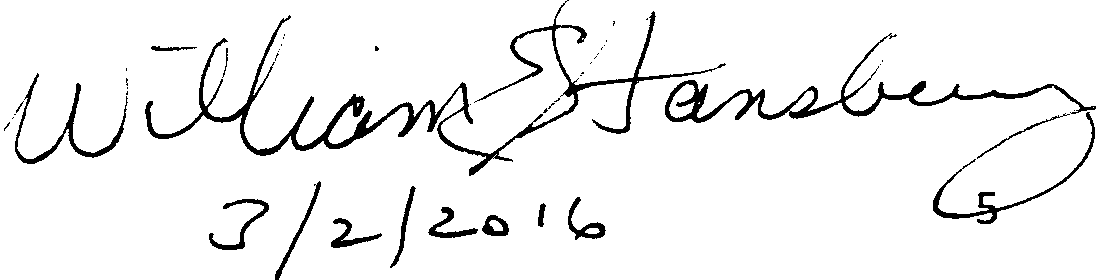 My name is William E. Stansbury and I am a competent adult residing in Palm Beach County, Florida. I am voluntarily writing this in the hope that any consideration to appoint a Guardian ad Litem (GAL) for the children of Eliot and Candice Bernstein will be dismissed without merit.Based on the information provided on the Florida GAL website, the Florida GAL Program is a partnership of community advocates and professional staff providing a powerful voice on behalf of Florida's abused and neglected children.  GAL is central to fulfilling society's most fundamental obligation by making sure a qualified, compassionate adult will fight for and protect a child's basic human right to be safe, to be treated with dignity and respect, and to learn and grow in the safe embrace of a loving family.As a father of 3 children and 5 grandchildren, Iwholeheartedly support the mission and purpose of the GAL program when a child's basic human right to be safe, to be treated with dignity and respect, and to learn and grow in the safe embrace of a loving family is challenged.The Florida GAL program is not intended to be used as a weapon to threaten, harass or extort parents. Sadly, however, I believe that may be what is occurring with Eliot and Candice Bernstein. I express this belief after having sat through numerous court hearings since 2012 and following the corresponding Palm Beach County, Florida cases that have involved theEstates of Simon and Shirley Bernstein and their respective testamentary instruments, including Case Nos. 50-2012-CP-004391-XXXX-SB (In re: Estate of Simon Bernstein), 50-2011-CP-000653- XXXX-SB (In re: Estate of Shirley Bernstein), 50-2015-CP-002717-XXXX-NB, 50-2015-CP-001162- XXXX-NB,  50-2014-CP-002815-XXXX-NB, and 50-2014-CP-003698-XXXX-NB.I have personal knowledge of the following matters that have transpired in connection with certain of the above-referenced cases when Judge Colin was presiding:Florida licensed attorneys Donald Tescher and Robert Spallina (T&S) drafted certain testamentary  instruments for Simon and Shirley Bernstein.  Through Eliot's investigative efforts, Spallina admits to the court and the police that, after Shirley's death, Spallina changed certain terms in her testamentary  instruments and sent same through the U.S. mail to Florida licensed attorney Christine Yates.  Ms. Yates was retained by Eliot to represent his family after his father's passing in 2012.  In addition to drafting testamentary  instruments for Simon and Shirley Bernstein and changing certain terms in Shirley's documents, T&S were also appointed and served as the initial personal representatives of Simon's estate and successor trustees of Simon's revocable trust.  I believe that Eliot's investigative efforts were the primary reason that T&S's  acts were discovered, and that same began Eliot's quest for the truth.T&S paralegal,Kimberly Moran, pied guilty to forging signatures on certain probate documents in the Estate of Shirley Bernstein and to notarizing those documents. I believe that Eliot's efforts helped expose Ms. Moran's unethical conduct.Attorney Spallina filed certain estate closing documents with the court in the Estate of Shirley Bernstein that were signed by Simon Bernstein, as the purported personal1representative of Shirley's estate, notwithstanding that Simon passed away several weeks before such documents were filed. I believe that Eliot's efforts were the primary reason that Spallina's conduct in connection with these court filings was exposed.As evidenced by a court transcript from a hearing in one of the above-referenced cases, Judge Colin stated twice that he had heard enough to read several officers of the court their Miranda rights.  However, Judge Colin did nothing to address the corresponding issues and allowed these very same officers the opportunity to continue to practice in his courtroom.  To no avail, Eliot brought such circumstances to the attention of Judge Colin.Attorney Spallina submitted a claim to Heritage Union Life Insurance Company through the U.S. mail for payment of an approximately $1.7M death benefit on a policy owned by Simon Bernstein personally. The records from the insurance company list the Simon Bernstein Irrevocable Trust N.A. executed in 1995 (the "1995 ILIT") as the contingent beneficiary (the primary beneficiary was LaSalle National Bank). Spallina represented himself on the claim form submitted to the insurance company as the trustee of the1995 ILIT.  Subsequently, Spallina admitted that he had never seen the 1995 ILIT and no idea what its terms were.  To make matters worse, Spallina and four out of five of Simon Bernstein's adult children (Eliot's brother (Ted), and Eliot's three sisters (Pam, Jill and Lisa)) were involved in a scheme that would get the money to those four children.Spallina engaged in such conduct notwithstanding his duty to advocate as personal representative of Simon's estate and successor trustee of his revocable trust for the proceeds to be paid to the estate and ultimately the revocable trust. Simon's revocable trust is the sole residuary beneficiary of his estate; Simon's grandchildren are the beneficiaries of Simon's revocable trust. Without a copy of the trust, Heritage Union refused to pay the claim. I believe that Eliot's efforts helped to expose Spallina's actions.Eliot's brother, Ted Bernstein, filed a breach of contract lawsuit in Illinois against  Heritage Union for not paying the above-referenced  insurance claim (the "Illinois Litigation").  Ted filed the Illinois Litigation as the purported trustee of the 1995 ILIT ­ the very same trust under which Spallina had previously claimed to be the trustee. Ted Bernstein was aware of the actions of Spallina, yet went along with them until the scheme fell apart, and then Ted suddenly remembered that he (Ted) was the trustee of the 1995 ILIT.  If Ted Bernstein prevails in the Illinois Litigation, he and his sisters will benefit from the $1.7M unpaid insurance death benefit.   Eliot has opposed this scheme that benefits his siblings (and possibly himself) to the exclusion of Simon's estate and his grandchildren, including Eliot's children and the other grandchildren  of Simon.   Florida licensed attorney Peter Feaman has brought to the attention of Brian O'Connell (successor PR of Simon's estate) and Alan Rose (Ted Bernstein's attorney) that there appears to be a conflict of interest where Ted is serving as successor trustee of Simon's revocable trust that would benefit from the insurance proceeds (trust beneficiaries are the grandchildren) vs. Ted representing himself as trustee of the never seen nor found1995 ILIT that benefits Ted and his siblings. I find it extremely ironic and disingenuous that Ted Bernstein has requested the appointment of a GAL for Eliot's children while he simultaneously is trying to wrongfully divert funds from Eliot's children and Simon's2other grandchildren through his initiation and pursuit of the Illinois Litigation.Ted Bernstein is the alleged successor trustee and successor personal representative of the revocable trust and estate of Shirley Bernstein. He represented to the court that the personal property of Shirley Bernstein in her condo was inventoried and moved to the residence of Simon Bernstein for safekeeping. Thus, the personal property in the condo is an asset of the estate of Simon Bernstein. Inventories of personal property from the condo show significant discrepancies. Eliot has insisted for a complete accounting of all personal property, as he is listed as a beneficiary of Simon's personal property (which would have included Shirley's personal property as her will left all of her personal property to Simon when she passed away, survived by Simon).In 2014, T&S resigned as successor trustees of Simon's revocable trust.  T&S appoint their friend, Ted Bernstein, as successor trustee of Simon's revocable trust.  Ted was not listed as a trustee by his father in Simon's revocable trust.Florida licensed attorney Brian O'Connell was appointed by Judge Colin as the successor PR for the estate of Simon Bernstein in 2014. He assumed this fiduciary responsibility from Florida licensed attorney Benjamin Brown who was appointed by Judge Colin as curator for the estate when T&S resigned. Mr. O'Connell read the 2012 restated revocable trust of Simon and brought to the attention of Judge Colin that it does not appear that Ted is qualified to be appointed as trustee based on the trust language.Since the fall of 2014, Eliot has been requesting O'Connell to call up a hearing to have the court determine if Ted is properly serving. As of the date of this instrument, I am not aware that O'Connell has taken any action.I have personal knowledge of the following matters that have transpired in connection with certain of the above-referenced cases when Judge Phillips was presiding:A status conference was scheduled for Simon Bernstein estate by Brian O'Connell, but Alan Rose chose to discuss the Shirley Bernstein estate and trust. Rose represented to the court that the Shirley trust was also scheduled for the conference. Peter Feaman and Eliot objected on the record, but to no avail. The Court ruled to have hearings in Shirley's estate and trust and not Simon's estate.Attorney Peter Feaman advises the Court that Judge Colin did not follow proper procedure in steering the Bernstein cases to the North Branch post recusal. The Court tells Mr. Feaman that's what the 4th DCA is for, even though the Court knew or should have known that the recusal/transfer orders were on appeal at the Florida Supreme Court.On December 15, 2015 I attended a hearing to determine the validity of the Simon and Shirley wills and revocable trusts. Eliot Bernstein advised the Court that he had an attorney for his children but this attorney requested from Alan Rose copies of all documents, to include his children's' trust documents to review prior to the trial. Apparently, Attorney Rose did not send her anything. The hearing was not stayed until the children had counsel, and the judge ordered the trial to proceed with the children not having counsel present.At the hearing on December 15, 2015, Alan Rose called two witnesses to verify that the3documents were authentic. The first was Robert Spallina - the same Spallina who admitted to changing testamentary document language and mailing it to Eliot's family attorney, using a dead man (Simon) to close the estate of Shirley, and submitting a claim form to Heritage Union for Simon's life insurance when he knew he was not the trustee of the 1995 trust. As of this writing, I am not aware that anything has been done by the court to address the admissions of wrongdoi ng by Mr. Spallina. The second witness called to validate the documents was Ted Bernstein. He admitted that he had not seen an original of the documents.  None of the witnesses to the documents, nor the notary were called to testify. Additionally, no original documents were provided at the trial, nor was any forensic handwriting expert called to testify, nor was any forensic expert retained by Ted to validate documents after Spallina admitted to changing the language in at least one testamentary document.I attended a hearing on February 25, 2016 in Judge Phillips' courtroom. The purpose of the hearing was to determine if a Guardian ad Litem should be appointed for Eliot's minor children. Eliot called Alan Rose as a witness and when Eliot asked him about not providing information to the attorney he is trying to retain for his children, Alan Rose indicated that he wasn't giving her anything. Eliot requested additional time to call witnesses, but his request was denied by the Court, which seemed unusual to me in light of the seriousness of the hearing.Here is what I have observed in the home of Eliot and Candice Bernstein:Happy, bright, respectful children who aren't embarrassed to tell their parents they love them in front of other people.Children who understand that when a guest enters their home that they get up and acknowledge them.Children who are always grateful for the smallest courtesy extended to them.Parents who tell their children how much they love them.Parents who teach their children that virtues like honesty and integrity are more important than money.Eliot and Candice have created a loving nurturing home for their children. They are outstanding role models as parents. For anyone to suggest that they have a conflict of interest with their children is absurd. They are a family unit and none of them view something that is good forone as bad for another.Based on my observations, Eliot and Candice Bernstein are not the "bad guys" in these estate matters.I believe they are being portrayed this way because they have exposed inappropriate actions by officers of the court - the very officers who have an affirmative duty to assure justice is done.4They are being portrayed this way because they refused to go along with Eliot's siblings in their scheme to capture Simon's life insurance proceeds.They are being portrayed this way because they believe that Ted Bernstein has hijacked Shirley Bernstein's trust and made distributions that are very questionable.They are being portrayed this way because they believe that, by having Ted Bernstein serving as trustee of Simon's trust, that the directives of Simon Bernstein in that document are not being honored.They are being portrayed this way because those that are asking for them to lay down and quit searching for the truth know they never will.It appears to me that the Florida GAL is being used as tool to try to punish Eliot and Candice for not keeping their mouth shut when they saw what was occurring.My observation has led me to the conclusion that many people in these estate matters should have someone watching over them, but I am confident that it is not the children of Eliot and Candice Bernstein.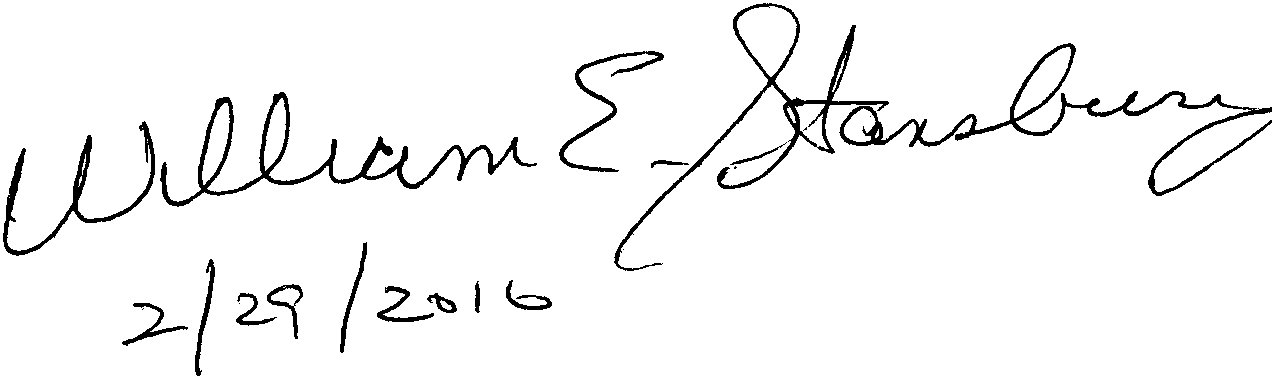 5IN THE CIRCUIT COURT OF THE FIFTEENTH JUDICIAL CIRCUIT IN AND FOR PALM BEACH COUNTY, FLORIDATED BERNSTEIN, as Trustee	Probate Divisionof the Shirley Bernstein Trust Agreement	Case No.: 502014CP003698XXXXNBIJ dated May 20, 2008, as amended,Plaintiff, v.ALEXANDRA BERNSTEIN; ERIC BERNSTEIN; MICHAEL BERNSTEIN; MOLLY SIMON;PAMELA B. SIMON, Individually and as TrusteeALTERNATE PROPOSED ORDERf/b/o Molly Simon under the Simon L. Bernstein Trust Dtd 9/13/12; ELIOT BERNSTEIN, individually, as Trustee f/b/o D.B., Ja. B. and Jo. B. under theSimon L. Bernstein Trust Dtd 9/13/12, and on behalf of his minor children D.B., Ja. B. and Jo. B.;JILL IANTONI, Individually, as Trustee f/b/o J.I. under the Simon L. Bernstein Trust Dtd 9/13/12, and on behalf of her Minor child J.I.;MAX FRIEDSTEIN; LISA FRIEDSTEIN, Individually,as Trustee f/b/o Max Friedstein and C.F., under the Simon L. Bernstein Trust Dtd 9/13/12, and on behalf of her minor child, C.F.,Defendants.____________________________________________/1.That Eliot Bernstein and his wife Candice Bernstein are fully capable, competent, educated parents of their minor children and there is no basis in law or fact for a guardianship as both parents are fully capable of making proper determinations for the minor children herein and protect their best interests.That Case Management for a Complex case was necessary before and is necessary now and should be ordered.That a schedule for full outstanding Discovery compliance should be determined and Discovery hearings conducted for missing, lost, destroyed and withheld discovery.6.8.9.DONE and ORDERED in Chambers, North County Courthouse in Palm Beach Gardens, Florida, on this 1st day of March, 2016.____________________________________ HONORABLE JOHN L. PHILLIPSCircuit Court JudgeCopies to: Attached Service ListSERVICE LISTCOUNTER DEFENDANTRobert L. Spallina, Esq., Tescher & Spallina, P.A. Wells Fargo Plaza925 South Federal Hwy Suite 500Boca Raton, Florida 33432 rspallina@tescherspallina.com kmoran@tescherspallina.com  ddustin@tescherspallina.comCOUNTER DEFENDANTTed Bernstein, Individually 880 BerkeleyBoca Raton, FL 33487  tbernstein@lifeinsuranceconcep  ts.comCOUNTER DEFENDANTJohn J. Pankauski, Esq. Pankauski Law Firm PLLC 120 South Olive Avenue 7th FloorWest Palm Beach, FL 33401COUNTER DEFENDANTDonald Tescher, Esq., Tescher & Spallina, P.A. Wells Fargo Plaza925 South Federal Hwy Suite 500Boca Raton, Florida 33432 dtescher@tescherspallina.com ddustin@tescherspallina.com kmoran@tescherspallina.comCOUNTER DEFENDANTTed BernsteinLife Insurance Concepts et al. 950 Peninsula Corporate Circle Suite 3010Boca Raton, FL 33487 tbernstein@lifeinsuranceconcep ts.comCOUNTER DEFENDANTPankauski Law Firm PLLC 120 South Olive Avenue 7th FloorWest Palm Beach, FL 33401 courtfilings@pankauskilawfirm. com john@pankauskilawfirm.comCOUNTER DEFENDANTDonald Tescher, Esq., Tescher & Spallina, P.A. Wells Fargo Plaza925 South Federal Hwy Suite 500Boca Raton, Florida 33432 dtescher@tescherspallina.co mddustin@tescherspallina.com kmoran@tescherspallina.coCOUNTER DEFENDANT & COUNSEL TO TED BERNSTEIN SERVEDAlan B. Rose, Esq.PAGE, MRACHEK, FITZGERALD, ROSE, KONOPKA, THOMAS & WEISS, P.A.505 South Flagler Drive, Suite 600West Palm Beach, Florida 33401 arose@pm-law.comandarose@mrachek-law.comCounter DefendantTESCHER & SPALLINA, P.A.Wells Fargo Plaza925 South Federal Hwy Suite 500Boca Raton, Florida 33432 dtescher@tescherspallina.com ddustin@tescherspallina.comkmoran@tescherspallina.commPamela Simon PresidentSTP Enterprises, Inc. 303 East Wacker Drive Suite 210Chicago IL 60601-5210 psimon@stpcorp.comCounter DefendantMark R. Manceri, Esq., and Mark R. Manceri, P.A., 2929 East Commercial BoulevardSuite 702Fort Lauderdale, FL 33308 mrmlaw@comcast.net mrmlaw1@gmail.comCounter DefendantL. Louis Mrachek, Esq.PAGE, MRACHEK, FITZGERALD, ROSE, KONOPKA, THOMAS & WEISS, P.A.505 South Flagler Drive, Suite 600West Palm Beach, Florida 33401 lmrachek@mrachek-law.comCounter Defendant Charles D. Rubin Managing PartnerGutter Chaves Josepher Rubin Forman Fleisher Miller PA Boca Corporate Center2101 NW Corporate Blvd., Suite 107Boca Raton, FL 33431-7343 crubin@floridatax.comCounter Defendant Kimberly Moran Tescher & Spallina, P.A. Wells Fargo Plaza925 South Federal Hwy Suite 500Boca Raton, Florida 33432 kmoran@tescherspallina.comCounter DefendantLindsay Baxley aka Lindsay Giles Life Insurance Concepts950 Peninsula Corporate Circle Suite 3010Boca Raton, FL 33487 lindsay@lifeinsuranceconcepts.c omCounter Defendant Estate of Simon Bernstein Personal RepresentativeBrian M. O'Connell, Partner Ciklin Lubitz Martens & O’Connell515 N Flagler Drive 20th FloorWest Palm Beach, FL 33401 boconnell@ciklinlubitz.com jfoglietta@ciklinlubitz.comJill Iantoni2101 Magnolia Lane Highland Park, IL 60035 jilliantoni@gmail.comLisa Friedstein 2142 Churchill LaneHighland Park, IL 60035 Lisa@friedsteins.com lisa.friedstein@gmail.com lisa@friedsteins.comPamela Beth Simon950 N. Michigan Avenue Apartment 2603Chicago, IL 60611 psimon@stpcorp.comCOUNTER DEFENDANTRobert L. Spallina, Esq., Tescher & Spallina, P.A. Wells Fargo Plaza925 South Federal Hwy Suite 500Boca Raton, Florida 33432 rspallina@tescherspallina.com kmoran@tescherspallina.com  ddustin@tescherspallina.comCOUNTER DEFENDANTTed Bernstein, individually 880 BerkeleyBoca Raton, FL 33487  tbernstein@lifeinsuranceconcep  ts.comCOUNTER DEFENDANTJohn J. Pankauski, Esq. Pankauski Law Firm PLLC 120 South Olive Avenue 7th FloorWest Palm Beach, FL 33401COUNTER DEFENDANTDonald Tescher, Esq., Tescher & Spallina, P.A. Wells Fargo Plaza925 South Federal Hwy Suite 500Boca Raton, Florida 33432 dtescher@tescherspallina.com ddustin@tescherspallina.com kmoran@tescherspallina.comCOUNTER DEFENDANTTed BernsteinLife Insurance Concepts et al. 950 Peninsula Corporate Circle Suite 3010Boca Raton, FL 33487 tbernstein@lifeinsuranceconcep ts.comCOUNTER DEFENDANTPankauski Law Firm PLLC 120 South Olive Avenue 7th FloorWest Palm Beach, FL 33401 courtfilings@pankauskilawfirm. com john@pankauskilawfirm.comCOUNTER DEFENDANTDonald Tescher, Esq., Tescher & Spallina, P.A. Wells Fargo Plaza925 South Federal Hwy Suite 500Boca Raton, Florida 33432 dtescher@tescherspallina.co mddustin@tescherspallina.com kmoran@tescherspallina.co mCOUNTER DEFENDANT & COUNSEL TO TED BERNSTEIN SERVEDAlan B. Rose, Esq.PAGE, MRACHEK, FITZGERALD, ROSE, KONOPKA, THOMAS & WEISS, P.A.505 South Flagler Drive, Suite 600West Palm Beach, Florida 33401 arose@pm-law.comandarose@mrachek-law.comCounter DefendantTESCHER & SPALLINA, P.A.Wells Fargo Plaza925 South Federal Hwy Suite 500Boca Raton, Florida 33432 dtescher@tescherspallina.com ddustin@tescherspallina.comkmoran@tescherspallina.comPamela Simon PresidentSTP Enterprises, Inc. 303 East Wacker Drive Suite 210Counter DefendantMark R. Manceri, Esq., and Mark R. Manceri, P.A., 2929 East Commercial BoulevardChicago IL 60601-5210 psimon@stpcorp.comSuite 702Fort Lauderdale, FL 33308 mrmlaw@comcast.net mrmlaw1@gmail.comCounter DefendantL. Louis Mrachek, Esq.PAGE, MRACHEK, FITZGERALD, ROSE, KONOPKA, THOMAS & WEISS, P.A.505 South Flagler Drive, Suite 600West Palm Beach, Florida 33401 lmrachek@mrachek-law.comCounter Defendant Charles D. Rubin Managing PartnerGutter Chaves Josepher Rubin Forman Fleisher Miller PA Boca Corporate Center2101 NW Corporate Blvd., Suite 107Boca Raton, FL 33431-7343 crubin@floridatax.comCounter Defendant Kimberly Moran Tescher & Spallina, P.A. Wells Fargo Plaza925 South Federal Hwy Suite 500Boca Raton, Florida 33432 kmoran@tescherspallina.comCounter DefendantLindsay Baxley aka Lindsay Giles Life Insurance Concepts950 Peninsula Corporate Circle Suite 3010Boca Raton, FL 33487 lindsay@lifeinsuranceconcepts.c omCounter Defendant Estate of Simon Bernstein Personal RepresentativeBrian M. O'Connell, Partner Ciklin Lubitz Martens & O’Connell515 N Flagler Drive 20th FloorWest Palm Beach, FL 33401 boconnell@ciklinlubitz.com jfoglietta@ciklinlubitz.comJill Iantoni2101 Magnolia Lane Highland Park, IL 60035 jilliantoni@gmail.comLisa Friedstein 2142 Churchill LaneHighland Park, IL 60035 Lisa@friedsteins.com lisa.friedstein@gmail.com lisa@friedsteins.comPamela Beth Simon950 N. Michigan Avenue Apartment 2603Chicago, IL 60611 psimon@stpcorp.com